Ne’ tumulti popolari c’è sempre un certo numero d’uomini che, o per un riscaldamento di passione, o per una persuasione fanatica, o per un disegno scellerato, o per un maledetto gusto del soqquadro, fanno di tutto per ispinger le cose al peggio; propongono o promovono i più spietati consigli, soffian nel fuoco ogni volta che principia a illanguidire: non è mai troppo per costoro; non vorrebbero che il tumulto avesse né fine né misura. Ma per contrappeso, c’è sempre anche un certo numero d’altri uomini che, con pari ardore e con insistenza pari, s’adoprano per produr l’effetto contrario: taluni mossi da amicizia o da parzialità per le persone minacciate; altri senz’altro impulso che d’un pio e spontaneo orrore del sangue e de’ fatti atroci. Il cielo li benedica. In ciascuna di queste due parti opposte, anche quando non ci siano concerti antecedenti, l’uniformità de’ voleri crea un concerto istantaneo nell’operazioni. Chi forma poi la massa, e quasi il materiale del tumulto, è un miscuglio accidentale d’uomini, che, [p. 259 ]più o meno, per gradazioni indefinite, tengono dell’uno e dell’altro estremo: un po’ riscaldati, un po’ furbi, un po’ inclinati a una certa giustizia, come l’intendon loro, un po’ vogliosi di vederne qualcheduna grossa, pronti alla ferocia e alla misericordia, a detestare e ad adorare, secondo che si presenti l’occasione di provar con pienezza l’uno o l’altro sentimento; avidi ogni momento di sapere, di credere qualche cosa grossa, bisognosi di gridare, d’applaudire a qualcheduno, o d’urlargli dietro. Viva e moia, son le parole che mandan fuori più volentieri; e chi è riuscito a persuaderli che un tale non meriti d’essere squartato, non ha bisogno di spender più parole per convincerli che sia degno d’esser portato in trionfo: attori, spettatori, strumenti, ostacoli, secondo il vento; pronti anche a stare zitti, quando non sentan più grida da ripetere, a finirla, quando manchino gl’istigatori, a sbandarsi, quando molte voci concordi e non contraddette abbiano detto: andiamo; e a tornarsene a casa, domandandosi l’uno con l’altro: cos’è stato? Siccome però questa massa, avendo la maggior forza, la può dare a chi vuole, così ognuna delle due parti attive usa ogni arte per tirarla dalla sua, per impadronirsene: sono quasi due anime nemiche, che combattono per entrare in quel corpaccio, e farlo movere. Fanno a chi saprà sparger le voci più atte a eccitar le passioni, a dirigere i movimenti a favore dell’uno o dell’altro intento; a chi saprà più a proposito trovare le nuove che riaccendano gli sdegni, o gli affievoliscano, risveglino le speranze o i terrori; a chi saprà trovare il grido, che ripetuto dai più e più forte, esprima, attesti e crei nello stesso tempo il voto della pluralità, per l’una o per l’altra parte.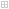 